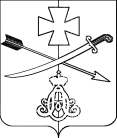 АДМИНИСТРАЦИЯНОВОМИНСКОГО СЕЛЬСКОГО ПОСЕЛЕНИЯКАНЕВСКОГО РАЙОНАПОСТАНОВЛЕНИЕот 17.07.2023					                                          № 88ст-ца  НовоминскаяОб отмене постановления администрации Новоминского сельского поселения от 03 июня 2022 года №58 «Об утверждении административного регламента по предоставлению муниципальной услуги «Выдача специального разрешения на движение по автомобильным дорогам местного значения тяжеловесного и (или) крупногабаритного транспортного средства»В целях приведения в соответствие с действующим законодательством, п о с т а н о в л я ю:         1. Отменить постановление администрации Новоминского сельского поселения от 03 июня 2022 года №58 «Об утверждении административного регламента по предоставлению муниципальной услуги «Выдача специального разрешения на движение по автомобильным дорогам местного значения тяжеловесного и (или) крупногабаритного транспортного средства».         2. Контроль за выполнением настоящего постановления оставляю за собой.       3. Постановление вступает в силу со дня его официального опубликования (обнародования).Глава Новоминского сельского поселения Каневского района                                                   А.Н. Чернушевич